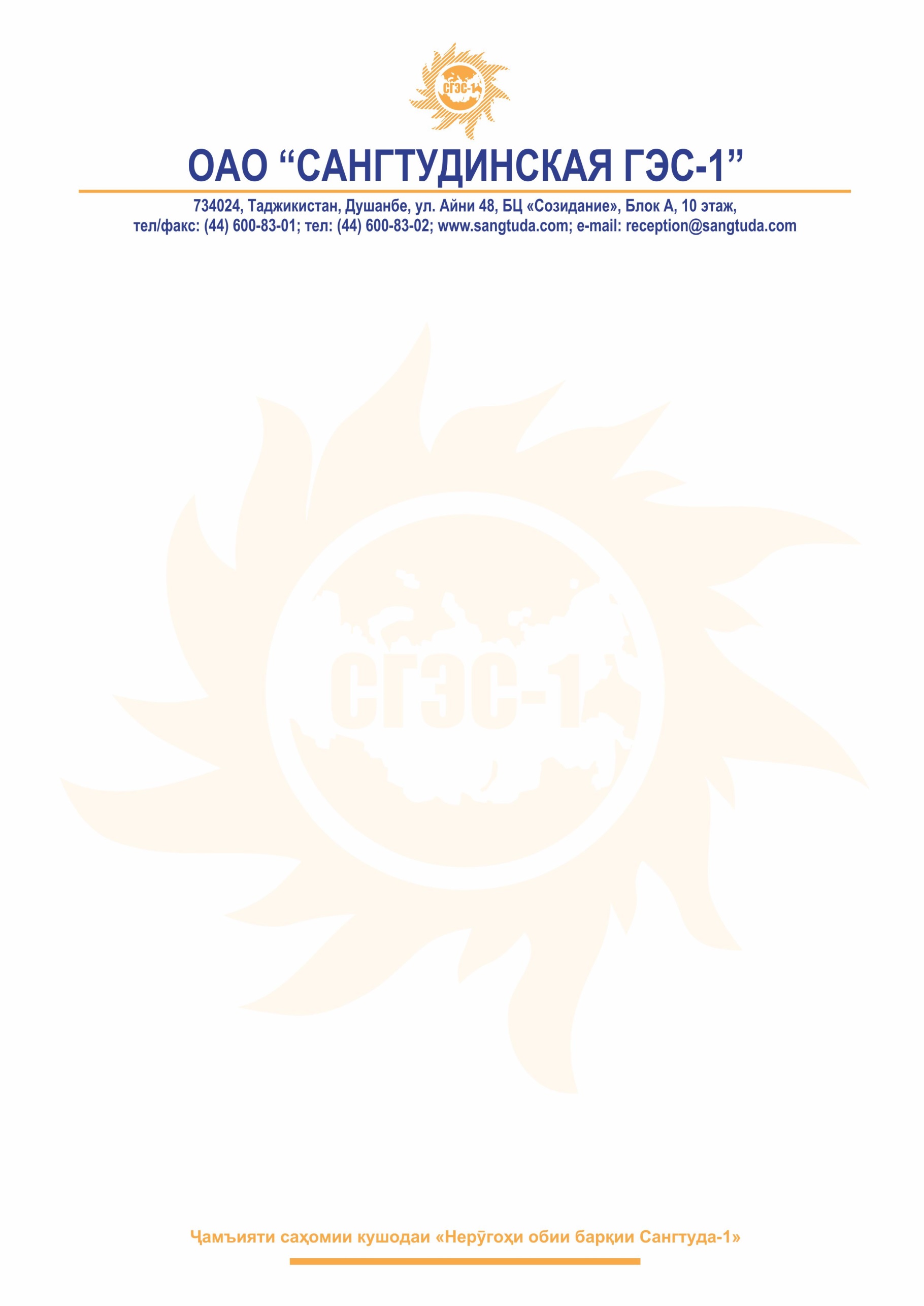 ИЗВЕЩЕНИЕо проведении закупкина право заключения договораСпособ закупки: единственный поставщик (оказание услуг)Для компаний резидентов РТ: данная процедура не является конкурсом, и ее проведение не регулируется статьями 479–481 части первой Гражданского кодекса Республики Таджикистан. Данная процедура также не является публичным конкурсом и не регулируется статьями 1070-1074 части второй Гражданского кодекса Республики Таджикистан. Таким образом, данная процедура не накладывает на Заказчиков соответствующего объема гражданско-правовых обязательств; Для компаний резидентов РФ: данная процедура не является конкурсом, и ее проведение не регулируется статьями 447–449 части первой Гражданского кодекса Российской Федерации. Данная процедура также не является публичным конкурсом и не регулируется статьями 1057–1065 части второй Гражданского кодекса Российской Федерации. Таким образом, данная процедура не накладывает на Заказчиков соответствующего объема гражданско-правовых обязательств.Нормативный документ, в соответствии с которым проводится закупка: Положение о порядке проведения регламентированных закупок товаров, работ, услуг для нужд ОАО «Сангтудинская ГЭС-1» утвержденное решением Совета директоров за №2-20 от 29.01.20г. (далее - Положение о закупках).Информационное обеспечение проведения закупки: Интернет-сайт: www.sangtuda.comОтмена закупки: В любое время до наступления даты и времени окончания срока подачи заявок на участие в конкурентной закупке. Протокол об отказе от проведения закупки размещается организатором закупки в день принятия решения. По истечении срока отмены конкурентной закупки и до заключения договора организатор закупки/заказчик вправе отменить определение поставщика (исполнителя, подрядчика) только в случае возникновения обстоятельств непреодолимой силы в соответствии с гражданским законодательством.Наименование Заказчика и Организатора закупки:ОАО «Сангтудинская ГЭС».Место нахождения: 734024, Республика Таджикистан, г.Душанбе, ул. Айни 48, БЦ «Созидание», Блок «А», 10 этаж.Почтовый адрес: 734024, Таджикистан, г.Душанбе, ул. Айни 48.Контактные лица по организационным вопросам:- Каримов Фарух Бахриддинович, f.karimov@sangtuda.com- Булбулсаидова Рамзия Шонуриддиновна, r.bulbulsaidova@sangtuda.comКонтактный телефон: +992 44 600 83 13.Предмет закупки: право заключения договораКраткое описание предмета закупки: в соответствии с разделом 6 «Техническая часть» Закупочной документации.Предмет договора: оказание услуг по проведению химических и биологических анализов проб воды на объектах СГЭС-1.Объем поставляемых товаров/выполнения работ/оказания услуг: в соответствии с разделом 6 «Техническая часть» Закупочной документации.Подробное описание и требования к закупаемому товару, а также условия договора содержатся в Закупочной документации, которая является неотъемлемой частью Извещения о проведении закупки.Сроки поставки товара/выполнения работ/оказания услуг: в соответствии с разделом 6 «Техническая часть» Закупочной документации.Место поставки товара/выполнения работ/оказания услуг: в соответствии с разделом 6 «Техническая часть» Закупочной документации.Сведения о начальной (максимальной) цене договора (лота): семь тысяч триста сорок четыре сомони, 48 дирам (7 344,48).Обеспечение исполнения обязательств, связанных с подачей заявки на участие в закупке: не требуется.Требования, предъявляемые к участникам закупки: в соответствии с требованиями, установленными в Закупочной документацииТребования, предъявляемые к поставляемым товарам, выполняемым работам, оказываемым услугам: в соответствии с разделом 6 «Техническая часть» Закупочной документации.Возможность проведения переторжки: возможно.Сведения о предоставлении преференций: не предоставляются.Срок, место и порядок предоставления закупочной документации:Закупочная документация находится в открытом доступе на сайте, указанном в п. 3 Извещения, начиная с даты размещения настоящего извещения.Закупочная документация предоставляется в электронном и бумажном виде, лицу на основании его запроса на получение закупочной документации.Закупочная документация, размещенная на сайте, является полным аналогом предоставляемой в бумажной форме. Потенциальные участники/Участники самостоятельно отслеживают все изменения и дополнения, внесенные в Закупочную документацию и размещенные на сайте. Организатор закупки (Заказчик) не несет ответственности за несвоевременное получение указанной информации.Плата за предоставление закупочной документации не взимается.Срок предоставления закупочной документации: Закупочная документация предоставляется в течение 2 (двух) рабочих дней с момента получения Организатором закупки соответствующего запроса.Время предоставления закупочной документации: понедельник - четверг с 0930 до 1700, пятница с 0930 до 1600.Закупочная документация предоставляется: в бумажном виде по адресу Республика Таджикистан, г.Душанбе, ул. Айни 48, БЦ «Созидание», Блок «А», 10 этаж.Дата начала предоставления разъяснений закупочной документации: в соответствии с запросом Участника.Дата окончания предоставления разъяснений закупочной документации: в соответствии с запросом Участника.Внесение изменений в закупочную документацию: в соответствии с требованиями, установленными в закупочной документации.Место подачи и срок окончания подачи заявок на участие в закупке: заявки на участие в закупке должны быть поданы до 17:00 (по местному времени)              «21» октября 2021 года по адресу: Республика Таджикистан, г.Душанбе, ул. Айни 48, БЦ «Созидание», Блок «А», 10 этаж. Время подачи заявок по рабочим дням: с 0930 до 1700.Организатор закупки проведет процедуру вскрытия конвертов: в 17:30 (по местному времени) «21» октября 2021 года по адресу: Таджикистан, г.Душанбе, ул. Айни 48, БЦ «Созидание», Блок «А», 10 этаж. Возможность проведения публичной процедуры вскрытия заявок на участие в закупке: нет.Дата рассмотрения предложений участников закупки и подведения итогов закупки: до «25» октября 2021 года. Организатор закупки вправе, при необходимости, изменить данный срок.Критерии оценки и сопоставления заявок на участие в закупке: в соответствии с Разделом 8 Закупочной документации Руководство по экспертной оценкеПорядок оценки и сопоставления заявок на участие в закупке: в соответствии с Разделом 8 Закупочной документации Руководство по экспертной оценкеВозможность проведения переговоров: возможно.Подписание протокола о результатах закупки: не установлено.Дата заключения договора: Договор по результатам закупки между Заказчиком и Победителем закупки будет заключен не ранее чем через 10 (десять) и не позднее чем через 20 (двадцать) дней со дня размещения итогового протокола.Обеспечение исполнения договора и/или возврата аванса и/или гарантийных обязательств: не установлено.Валюта закупки: для компаний - резидентов Республики Таджикистан – валютой договора и валютой платежа по договору являются сомони РТ.Заявки компаний – не резидентов Республики Таджикистан могут быть поданы в рублях РФ, долларах США или Евро.Возможность привлечения субподрядчика/соисполнителя: не требуется.Возможность подачи альтернативных предложений: не допускается.Подробные условия закупки, а также условия заключения договора по результатам закупки содержатся в Закупочной документации, которая является неотъемлемой частью извещения о проведении закупки.Генеральный директор                                                            А.С. ШевнинСлужба по обеспечению закупоктел.: (+992 44 600 83 13)№ 644/Д-АС« 19 »  октября  2021 г.